         รายงานการประชุมคณะกรรมการตรวจสอบข้อเท็จจริงกรณีพัสดุชำรุด เสื่อมสภาพ ไม่จำเป็นต้องใช้   ครั้งที่  ๑ / ๒๕๖4วันที่   17  มีนาคม  2564   เวลา ๑๐.๐๐ น.ณ   ที่ทำการองค์การบริหารส่วนตำบลหัวหว้า………………………….ผู้เข้าร่วมประชุม       ลำดับที่	   ชื่อ  -  สกุล		        ตำแหน่ง	 	                                ลายมือชื่อ	๑	นางสาวกชพร  สายรัตน์	        หัวหน้าฝ่ายนโยบายและแผน๒.	นายสุระเดช  ไกรศรี	        นักวิเคราะห์นโยบายและแผนปฏิบัติการ๓.        สิบเอกวีรชาติ  ภูผา	       เจ้าพนักงานป้องกันและบรรเทาสาธารณภัยชำนาญงานผู้ไม่ได้ร่วมประชุม     - ไม่มี       เลขานุการคณะกรรมการตรวจสอบข้อเท็จจริงกรณีพัสดุชำรุดเสื่อมสภาพ ไม่จำเป็นต้องใช้ (สิบเอกวีรชาติ  ภูผา)   ตรวจนับจำนวนสมาชิกมาเกินกึ่งหนึ่งแล้ว สามารถเปิดการประชุมได้  จึงเรียนเชิญประธานคณะกรรมการฯ             (นางสาวกชพร  สายรัตน์) เปิดการประชุมระเบียบวาระที่ ๑       เรื่อง  ประธานแจ้งให้ทราบประธานฯ	        - ตามคำสั่งองค์การบริหารส่วนตำบลหัวหว้า ที่ 114/๒๕๖4 ลงวันที่ 3 มีนาคม 2564                              เรื่อง แต่งตั้งคณะกรรมการตรวจสอบข้อเท็จจริงกรณีพัสดุชำรุด เสื่อมสภาพ ไม่จำเป็น                               ต้องใช้ที่ประชุม	        -  รับทราบระเบียบวาระที่ ๒       เรื่อง รับรองรายงานการประชุมครั้งที่แล้ว		   ไม่มีระเบียบวาระที่ ๓       เรื่อง พิจารณาการตรวจสอบข้อเท็จจริงกรณีพัสดุชำรุด เสื่อมสภาพ ไม่จำเป็นต้องใช้ประธานฯ                - ตามคำสั่งองค์การบริหารส่วนตำบลหัวหว้า ที่ 114/2564   ลงวันที่ 3 มีนาคม 2564                            เรื่อง แต่งตั้งคณะกรรมการตรวจสอบข้อเท็จจริงกรณีพัสดุชำรุด เสื่อมสภาพ ไม่จำเป็นต้องใช้	                  คณะกรรมการได้ดำเนินการตรวจสอบมีพัสดุที่ชำรุด เสื่อมสภาพที่ใช้การไม่ได้ จำนวน 8                               ชิ้น ในส่วนพัสดุที่คณะกรรมการรายงานว่าชำรุดคณะกรรมการฯได้ไปตรวจสอบว่ายัง                             สามารถใช้ได้หรือไม่  และรายละเอียดพัสดุ เลขครุภัณฑ์  ราคาครุภัณฑ์ อายุการใช้งาน                              แจกให้คณะกรรมการได้พิจารณาและตรวจสอบ   ว่าจะให้ดำเนินการจำหน่ายพัสดุหรือไม่และ                             จะมีคณะกรรมการประเมินราคาที่จะต้องขายอีกครั้งหนึ่งตามระเบียบกระทรวงการคลัง	                  ว่าด้วยการจัดซื้อจัดจ้างและการบริหารพัสดุภาครัฐ พ.ศ.๒๕๖๐   ข้อ ๒๑๕  หลังจากการ                              ตรวจสอบแล้ว พัสดุใดหมดความจำเป็นหรือหากใช้ในหน่วยงานของรัฐต่อไปจะสิ้นเปลือง                             ค่าใช้จ่ายมาก ให้เจ้าหน้าที่เสนอรายงานต่อหัวหน้าหน่วยงานของรัฐ เพื่อพิจารณาสั่งให้                             ดำเนินการตามวิธีการอย่างหนึ่งอย่างใด ดังต่อไปนี้ขาย ให้ดำเนินการขายโดยวิธีทอดตลาดก่อน แต่ถ้าขายโดยวิธีทอดตลาดแล้วไม่ได้ผลดีให้นำวิธีที่กำหนดเกี่ยวกับการซื้อมาใช้โดยอนุโลม เว้นแต่กรณี ดังต่อไปนี้ การขายพัสดุครั้งหนึ่งซึ่งมีราคาซื้อหรือได้มาร่วมกันไม่เกิน ๕๐๐,๐๐๐ บาท จะขายโดยวิธีเฉพาะเจาะจงโดยการเจรจาตกลงราคากันโดยไม่ต้องทอดตลาดก่อนก็ได้                การขายโดยวิธีทอดตลาดให้ถือปฏิบัติตามประมวลกฎหมายแพ่งและพาณิชย์ โดยให้ผู้ที่ได้รับ มอบหมายทำการประเมินราคาทรัพย์สินก่อนการประกาศขายทอดตลาด กรณีที่เป็นพัสดุ ที่มีการจำหน่าย เป็นการทั่วไป ให้พิจารณาราคาที่ซื้อขายกันตามปกติในท้องตลาด หรือราคาท้องถิ่นของสภาพปัจจุบันของวัสดุนั้น ณ เวลาที่จะทำการขายและควรมีการเปรียบเทียบราคาตามความเหมาะสม กรณีที่เป็นวัสดุที่ไม่มีการจำหน่ายทั่วไป ให้พิจารณาราคาตามลักษณะ ประเภท ชนิดของวัสดุและอายุการใช้งานรวมทั้งสภาพและสถานที่ตั้งของวัสดุด้วย ทั้งนี้ ให้เสนอหัวหน้าหน่วยงานของรัฐพิจารณาให้ความเห็นชอบราคาประเมินดังกล่าวโดยคำนึงถึงประโยชน์หน่วยงานของรัฐด้วยการดำเนินการตามวรรคหนึ่ง โดยปกติให้แล้วเสร็จภายใน ๖๐ วัน นับถัดจากวันที่หัวหน้าหน่วยงานของรัฐสั่งการ                                    -ขอให้คณะกรรมการฯชี้แจงการตรวจสอบพัสดุว่าครุภัณฑ์ประเภทอะไรที่ควรจำหน่าย                               ขาย แต่ครุภัณฑ์ประเภทไหนยังใช้ต่อไปได้หรือยังไม่สมควรดำเนินการรอไว้ก่อนในปีงบประ                               มาณต่อไป สิบเอกวีรชาติ  ภูผา     - จากการตรวจสอบพัสดุปรากฏว่ามีพัสดุ จำนวน 8 ชิ้น ได้เสื่อมสภาพตามธรรมชาติอันเนื่องมาจากการใช้งานปกติ ไม่สามารถซ่อมแซมได้อีกต่อไป	จึงขอมติที่ประชุมว่าจะมีมติอย่างไรบ้าง ๑.สายส่งน้ำ  เลขรหัสพัสดุ 087  -58 - 0001 จำนวน ๑ เส้น ราคา 17,999.54 บาท อายุการใช้งาน จำนวน 7 ปี   สาเหตุ เสื่อมสภาพตามอายุการใช้งานและซ่อมแซมไม่ได้  ๒.สายส่งน้ำ  เลขรหัสพัสดุ 087 –58 - ๐๐๐๑ จำนวน 1 เส้น ราคา 21,999.20 บาท อายุการใช้งาน จำนวน 7 ปี สาเหตุ เสื่อมสภาพตามอายุการใช้งานและซ่อมแซมไม่ได้ ๓.เครื่องตัดหญ้า เลขรหัสพัสดุ 442 – ๔2 - ๐๐๐๑     จำนวน ๑ เครื่องๆ ละ ๔๘๕,๐๐๐ บาท รวมเป็นเงิน 9,๐๐๐ บาท อายุการใช้งาน จำนวน ๑๙ ปี  จำนวน 2 เครื่อง สาเหตุเสื่อมสภาพตามอายุการใช้งานและซ่อมแซมไม่ได้ ๔.เครื่องตัดหญ้า เลขรหัสพัสดุ 442 – ๔8 – ๐๐๐2-3  ราคาตัวละ 12,6๐๐ บาท อายุการใช้งาน    จำนวน ๑6 ปี    สาเหตุ เสื่อมสภาพตามอายุการใช้งานมานานและซ่อมแซมไม่ได้ ๕.จอคอมพิวเตอร์ เลขรหัสพัสดุ ๔๑๖ – 54 – ๐๐1๗ ราคาตัวละ 12,8๐๐ บาท อายุการใช้งาน    จำนวน ๑๓ ปี    สาเหตุ เสื่อมสภาพตามอายุการใช้งานมานานและซ่อมแซมไม่ได้ ๖.จอคอมพิวเตอร์ เลขรหัสพัสดุ 416 – ๕4 – ๐๐18 ราคาตัวละ 12,8๐๐ บาท อายุการใช้งาน  จำนวน 13 ปี    สาเหตุ เสื่อมสภาพตามอายุการใช้งานมานานและซ่อมแซมไม่ได้ ๗.จอคอมพิวเตอร์ เลขรหัสพัสดุ 416 – ๕4 – ๐๐19 ราคาตัวละ 12,8๐๐ บาท อายุการใช้งาน จำนวน ๑๑ ปี    สาเหตุ เสื่อมสภาพตามอายุการใช้งานมานานและซ่อมแซมไม่ได้ ประธานฯ          - เมื่อคณะกรรมการได้ตรวจสอบพัสดุที่เสื่อมสภาพไม่สามารถใช้งานได้ปรากฏว่ามีทรัพย์สินที่จำ                       หน่าย จำนวน 8 ชิ้น แต่เนื่องจากพัสดุ จำนวน 7 รายการ รวม 8  ชิ้น ราคาซื้อหรือได้มารวมแล้ว                       จำนวน 112,598.14 บาท  ซึ่งราคาไม่เกิน ๕๐๐,๐๐๐ บาท จึงเห็นควรจำหน่ายพัสดุโดยการขาย โดย                           วิธีเฉพาะเจาะจงโดยการเจรจาตกลงราคากัน โดยไม่ต้องดำเนินการโดยวิธีขายทอดตลาดและให้                       คณะกรรมการที่ได้รับการแต่งตั้งดำเนินการตามระเบียบต่อไปที่ประชุม	- ไม่มีประธานฯ          - ถ้าไม่มี ดิฉันจะขอมติที่ประชุมว่าจะอนุมัติให้จำหน่ายขายโดยวิธีเฉพาะเจาะจงโดยการเจรจาตกลง                       ราคากัน จำนวน 8 ชิ้น  หรือไม่ขอให้ยกมือขึ้นมติที่ประชุม	- มีมติเห็นชอบอนุมัติให้จำหน่ายขายโดยวิธีเฉพาะเจาะจงโดยการเจรจาตกลงราคากัน จำนวน                       8 ชิ้นเป็นเอกฉันท์ประธานฯ	- เมื่อที่ประชุมมีมติเห็นชอบอนุมัติให้จำหน่ายขายทอดตลาดพัสดุจำนวน 8 รายการ เป็นเอก                       ฉันท์แล้ว ก็จะรายงานนายกองค์การบริหารส่วนตำบลหัวหว้าพิจารณาต่อไประเบียบวาระที่ ๔  เรื่อง อื่นๆประธานฯ	  - มีคณะกรรมการท่านใดจะเสนอเรื่องอื่นๆ อีกหรือไม่ที่ประชุม	  - ไม่มีประธานฯ	   - ถ้าไม่มี ดิฉันขอปิดการประชุมเลิกประชุม เวลา  ๑๑.๑๐ น.							  สิบเอก			   								(  วีรชาติ  ภูผา  )							       ผู้จดรายงานการประชุม		( นางสาวกชพร  สายรัตน์  )	           ผู้ตรวจรายงานการประชุม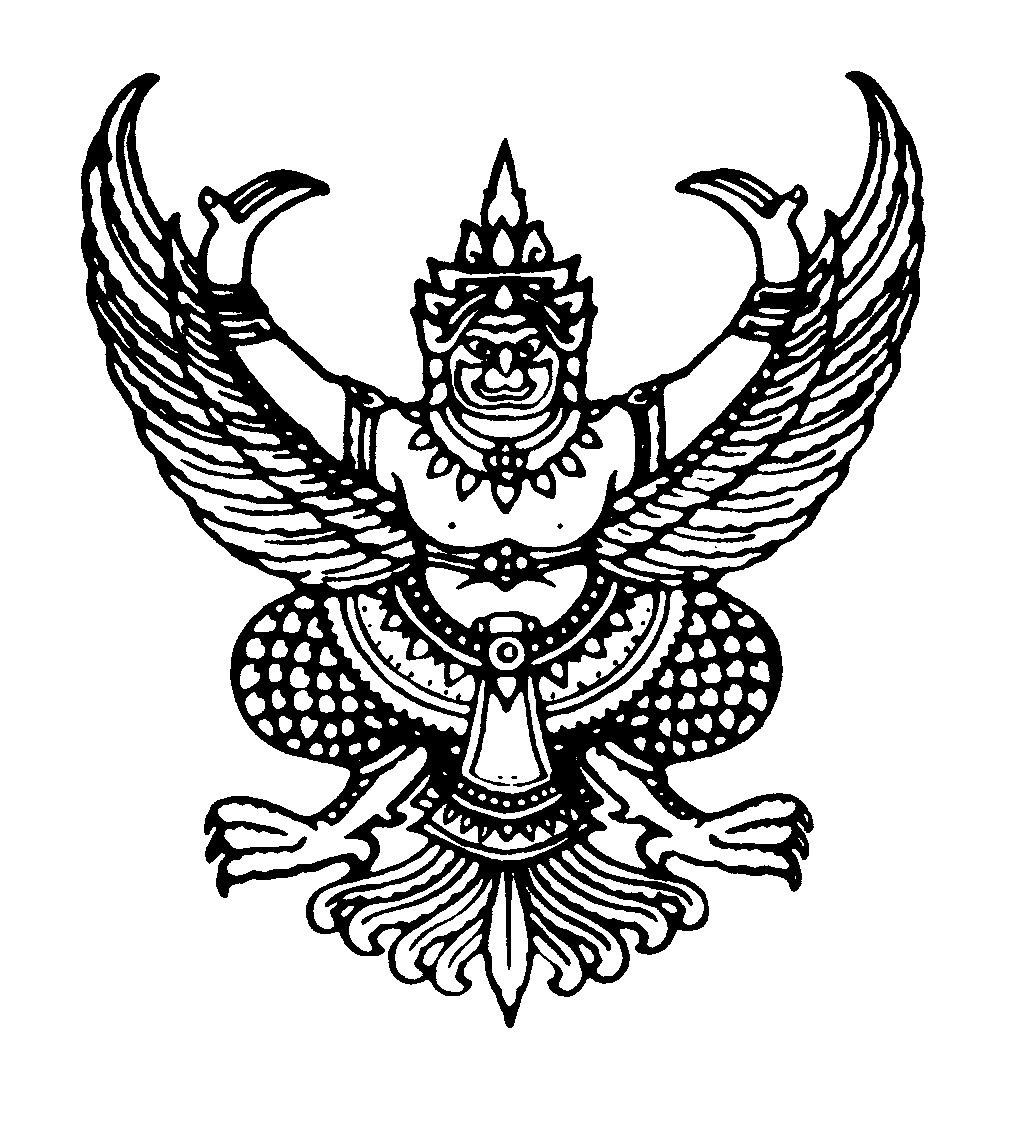 บันทึกข้อความส่วนราชการ  	องค์การบริหารส่วนตำบลหัวหว้า   สำนักปลัดฯที่ 	ปจ ๗๖๓๐๑/  714                              วันที่        มีนาคม  2564เรื่อง  	รายงานการตรวจสอบข้อเท็จจริงกรณีพัสดุชำรุด เสื่อมสภาพ ไม่จำเป็นต้องใช้.............................................................................................................................................................................................................เรียน  	นายกองค์การบริหารส่วนตำบลหัวหว้า	เรื่องเดิม	ตามคำสั่งองค์การบริหารส่วนตำบลหัวหว้า ที่ 114/2564   ลงวันที่ 3 มีนาคม 2564  เรื่อง แต่งตั้งคณะกรรมการตรวจสอบข้อเท็จจริงกรณีพัสดุชำรุด เสื่อมสภาพ ไม่จำเป็นต้องใช้   ตามที่คณะกรรมการตรวจสอบพัสดุประจำปีได้รายงานผลให้ทราบแล้ว นั้น	ข้อเท็จจริงคณะกรรมการตรวจสอบข้อเท็จจริงได้ดำเนินการตรวจสอบหาข้อเท็จจริงเมื่อวันที่17  มีนาคม  2564 และแล้วเสร็จเมื่อวันที่ 17 มีนาคม 2564 ผลการตรวจสอบหาข้อเท็จจริงของพัสดุชำรุด เสื่อมสภาพ ไม่จำเป็นต้องใช้ จำนวน 8 รายการ จากการตรวจสอบ ปรากฏว่า มีพัสดุชำรุดและเสื่อมสภาพ ไม่จำเป็นต้องใช้งาน จำนวน 8 รายการดังกล่าวจริง ซึ่งได้ชำรุดเสื่อมสภาพตามธรรมชาติอันเนื่องมาจากการใช้งานปกติ ไม่สามารถซ่อมแซมได้ เห็นควรจำหน่ายพัสดุทั้ง 8 รายการ ตามระเบียบกระทรวงมหาดไทยว่าด้วยการจัดซื้อจัดจ้างภาครัฐ พ.ศ. 2560 หมวด 9 ส่วนที่ 4 ข้อ 215 หลังจากการตรวจสอบแล้ว พัสดุใดหมดความจำเป็นหรือหากใช้ในหน่วยงานของรัฐต่อไปจะสิ้นเปลืองค่าใช้จ่ายมาก ให้เจ้าหน้าที่เสนอรายงานต่อหัวหน้าหน่วยงานของรัฐ เพื่อพิจารณาสั่งให้ดำเนินการตามวิธีการอย่างหนึ่งอย่างใด ดังต่อไปนี้ขาย ให้ดำเนินการขายโดยวิธีทอดตลาดก่อน แต่ถ้าขายโดยวิธีทอดตลาดแล้วไม่ได้ผลดีให้นำวิธีที่กำหนดเกี่ยวกับการซื้อมาใช้โดยอนุโลม เว้นแต่กรณี ดังต่อไปนี้ (ก) การขายพัสดุครั้งหนึ่งซึ่งมีราคาซื้อหรือได้มาร่วมกันไม่เกิน ๕๐๐,๐๐๐ บาท จะขายโดยวิธีเฉพาะเจาะจงโดยการเจรจาตกลงราคากันโดยไม่ต้องทอดตลาดก่อนก็ได้	ระเบียบ /หลักเกณฑ์	ระเบียบกระทรวงการคลัง ว่าด้วยการจัดซื้อจัดจ้างและการบริหารพัสดุภาครัฐ พ.ศ.๒๕๖๐ ข้อ ๒๑๕  หลังจากการตรวจสอบแล้ว พัสดุใดหมดความจำเป็นหรือหากใช้ในหน่วยงานของรัฐต่อไปจะสิ้นเปลืองค่าใช้จ่ายมาก ให้เจ้าหน้าที่เสนอรายงานต่อหัวหน้าหน่วยงานของรัฐ เพื่อพิจารณาสั่งให้ดำเนินการตามวิธีการอย่างหนึ่งอย่างใด ดังต่อไปนี้ขาย ให้ดำเนินการขายโดยวิธีทอดตลาดก่อน แต่ถ้าขายโดยวิธีทอดตลาดแล้วไม่ได้ผลดีให้นำวิธีที่กำหนดเกี่ยวกับการซื้อมาใช้โดยอนุโลม เว้นแต่กรณี ดังต่อไปนี้                 (ก) การขายพัสดุครั้งหนึ่งซึ่งมีราคาซื้อหรือได้มาร่วมกันไม่เกิน ๕๐๐,๐๐๐ บาท จะขายโดยวิธีเฉพาะเจาะจงโดยการเจรจาตกลงราคากันโดยไม่ต้องทอดตลาดก่อนก็ได้            การขายโดยวิธีทอดตลาดให้ถือปฏิบัติตามประมวลกฎหมายแพ่งและพาณิชย์ โดยให้ผู้ที่ได้รับมอบหมายทำการประเมินราคาทรัพย์สินก่อนการประกาศขายทอดตลาด กรณีที่เป็นพัสดุ ที่มีการจำหน่าย เป็นการทั่วไป ให้พิจารณาราคาที่ซื้อขายกันตามปกติในท้องตลาด หรือราคาท้องถิ่นของสภาพปัจจุบันของวัสดุนั้น ณ เวลาที่จะทำการขายและควรมีการเปรียบเทียบราคาตามความเหมาะสม กรณีที่เป็นวัสดุที่ไม่มีการจำหน่ายทั่วไป ให้พิจารณาราคาตามลักษณะ ประเภท ชนิดของวัสดุและอายุการใช้งานรวมทั้งสภาพและสถานที่ตั้งของวัสดุด้วย ทั้งนี้ ให้เสนอหัวหน้าหน่วยงานของรัฐพิจารณาให้ความเห็นชอบราคาประเมินดังกล่าวโดยคำนึงถึงประโยชน์หน่วยงานของรัฐด้วย            การดำเนินการตามวรรคหนึ่ง โดยปกติให้แล้วเสร็จภายใน ๖๐ วัน นับถัดจากวันที่หัวหน้าหน่วยงานของรัฐสั่งการ	ข้อพิจารณา	 เนื่องจากพัสดุที่ขอจำหน่าย จำนวน 7 รายการ รวม 8  ชิ้น ราคาซื้อหรือได้มารวมแล้ว จำนวน 112,594.74 บาทซึ่งราคาไม่เกิน ๕๐๐,๐๐๐ บาท จึงเห็นควรจำหน่ายพัสดุโดยวิธีขายโดยวิธีเฉพาะเจาะจงโดยการเจรจาตกลงราคากัน โดยไม่ต้องดำเนินการโดยวิธีขายทอดตลาด             จึงเรียนมาเพื่อโปรดทราบและพิจารณาอนุมัติให้จำหน่ายพัสดุครุภัณฑ์ที่ชำรุด เสื่อมสภาพ ไม่จำเป็นต้องใช้ ตามระเบียบพัสดุต่อไป(ลงชื่อ)................................................ประธานกรรมการ                                                 (นางสาวกชพร  สายรัตน์		                           หัวหน้าฝ่ายนโยบายและแผน           (ลงชื่อ).............................................กรรมการ	(ลงชื่อ).................................................กรรมการ		   (นายสุระเดช  ไกรศรี)				     (สิบเอกวีรชาติ  ภูผา)	นักวิเคราะห์นโยบายและแผนปฏิบัติการ           เจ้าพนักงานป้องกันและบันเทาสาธารณภัยชำนาญงาน เรียน  นายกองค์การบริหารส่วนตำบลหัวหว้า		                - คณะกรรมการตรวจสอบข้อเท็จจริง  กรณีพัสดุชำรุด  เสื่อมสภาพ ไม่จำเป็นต้องใช้ได้ตรวจสอบพัสดุเสร็จเรียบร้อยแล้ว                          - เห็นควรดำเนินการจำหน่ายพัสดุโดยวิธีตกลงราคาต่อไป                                - จึงเรียนมาเพื่อโปรดพิจารณา          ……….…………………….เจ้าหน้าที่            (นางอรุณี  นาคพุฒ)         วันที่          มีนาคม  2564เรียน  นายกองค์การบริหารส่วนตำบลหัวหว้า			          - เห็นควรพิจารณาดำเนินการดังนี้				 (   )  อนุมัติ  ดำเนินการตามที่เจ้าหน้าที่เสนอ				 (   )  ไม่อนุมัติ  เพราะ………………………..	 - เพื่อโปรดทราบและพิจารณา					                         ………………………………หัวหน้าเจ้าหน้าที่                         (นางพีรยา  จินดาดวง)					                     วันที่         มีนาคม  2564 					เรียน  นายกองค์การบริหารส่วนตำบลหัวหว้า			          - เห็นควรพิจารณาดำเนินการดังนี้					 (   )  อนุมัติ  ดำเนินการตามที่เจ้าหน้าที่เสนอ				 (   )  ไม่อนุมัติ  เพราะ………………………..	 - เพื่อโปรดพิจารณา               ……………………………ปลัดองค์การบริหารส่วนตำบล			                    (นายอุดม  คูศรี)						               วันที่        มีนาคม  2564 							                                           พิจารณาแล้ว 					(   )  อนุมัติ  ดำเนินการตามเสนอ				           (   )  ไม่อนุมัติ เพราะ………………………………............................                                                                                  (นายสุรชัย  ทนสิงห์)		                                                                                                                  นายกองค์การบริหารส่วนตำบลหัวหว้า                                                             วันที่        มีนาคม   2564บันทึกข้อความส่วนราชการ  	สำนักปลัด องค์การบริหารส่วนตำบลหัวหว้า   ที่  	ปจ ๗๖๓๐๑/  758                              วันที่      24  มีนาคม  2564เรื่อง  	ขออนุมัติจำหน่ายพัสดุ.............................................................................................................................................................................................................เรียน  	นายกองค์การบริหารส่วนตำบลหัวหว้า		เรื่องเดิมตามบันทึกข้อความองค์การบริหารส่วนตำบลหัวหว้า   ลงวันที่  19 มีนาคม 2564   คณะกรรมการตรวจสอบข้อเท็จจริง  กรณีพัสดุชำรุดเสื่อมสภาพ ไม่จำเป็นต้องใช้ ได้รายงานการตรวจสอบข้อเท็จจริง กรณีพัสดุชำรุดเสื่อมสภาพ ไม่จำเป็นต้องใช้ จำนวน 7 รายการ รวม 8 ชิ้น นั้น                             					          ข้อเท็จจริง                     เนื่องจากพัสดุที่ขอจำหน่าย จำนวน 7 รายการ รวม 8  ชิ้น ราคาซื้อหรือได้มารวมแล้ว จำนวน 112,594.74 บาทซึ่งราคาไม่เกิน ๕๐๐,๐๐๐ บาท สามารถใช้วิธีการจำหน่ายพัสดุโดยวิธีขายโดยวิธีเฉพาะเจาะจงโดยการเจรจาตกลงราคากัน โดยไม่ต้องดำเนินการโดยวิธีขายทอดตลาด                     ระเบียบ /หลักเกณฑ์	           ระเบียบกระทรวงการคลัง ว่าด้วยการจัดซื้อจัดจ้างและการบริหารพัสดุภาครัฐ พ.ศ.๒๕๖๐ ข้อ ๒๑๕  หลังจากการตรวจสอบแล้ว พัสดุใดหมดความจำเป็นหรือหากใช้ในหน่วยงานของรัฐต่อไปจะสิ้นเปลืองค่าใช้จ่ายมาก ให้เจ้าหน้าที่เสนอรายงานต่อหัวหน้าหน่วยงานของรัฐ เพื่อพิจารณาสั่งให้ดำเนินการตามวิธีการอย่างหนึ่งอย่างใด ดังต่อไปนี้     (1) ขาย ให้ดำเนินการขายโดยวิธีทอดตลาดก่อน แต่ถ้าขายโดยวิธีทอดตลาดแล้วไม่ได้ผลดีให้นำวิธีที่กำหนดเกี่ยวกับการซื้อมาใช้โดยอนุโลม เว้นแต่กรณี ดังต่อไปนี้                               (ก) การขายพัสดุครั้งหนึ่งซึ่งมีราคาซื้อหรือได้มาร่วมกันไม่เกิน ๕๐๐,๐๐๐ บาท จะขายโดยวิธีเฉพาะเจาะจงโดยการเจรจาตกลงราคากันโดยไม่ต้องทอดตลาดก่อนก็ได้                     ข้อเสนอ      เห็นควรแต่งตั้งคณะกรรมการเพื่อดำเนินการดังนี้                                คณะกรรมการประเมินราคาขั้นต่ำครุภัณฑ์	๑ นางสาวกชพร  สายรัตน์       หัวหน้าฝ่ายนโยบายและแผน                     ประธานกรรมการ๒. นายสุระเดช  ไกรศรี	        นักวิเคราะห์นโยบายและแผนปฏิบัติการ                  กรรมการ๓. สิบเอกวีรชาติ  ภูผา	        เจ้าพนักงานป้องกันและบรรเทาสาธารณภัยชำนาญงาน กรรมการ/                                                                                                          เลขานุการ                          จึงเรียนมาเพื่อโปรดพิจารณา                                    ……….…………………….เจ้าหน้าที่                                       (นางอรุณี  นาคพุฒ)                                     วันที่          มีนาคม  2564เรียน  นายกองค์การบริหารส่วนตำบลหัวหว้า         -เจ้าหน้าที่ขออนุมัติแต่งตั้งคณะกรรมการประเมินราคาขั้นต่ำครุภัณฑ์         -เห็นควรอนุมัติและมีคำสั่งแต่งตั้งคณะกรรมการต่อไป		                                 (นางพีรยา  จินดาดวง)				                  	                                              หัวหน้าเจ้าหน้าที่		                                                                                วันที่       มีนาคม  2564เรียน  นายกองค์การบริหารส่วนตำบลหัวหว้า			          - เห็นควรพิจารณาดำเนินการดังนี้					 (   )  อนุมัติ  ดำเนินการตามที่เจ้าหน้าที่เสนอ				 (   )  ไม่อนุมัติ  เพราะ………………………..	 - เพื่อโปรดพิจารณา               ……………………………ปลัดองค์การบริหารส่วนตำบล			                    (นายอุดม  คูศรี)						               วันที่        มีนาคม  2564 	                                                            พิจารณาแล้ว 					(   )  อนุมัติ  ดำเนินการตามเสนอ				           (   )  ไม่อนุมัติ เพราะ………………………………............................                                                                                  (นายสุรชัย  ทนสิงห์)		                                                                                                                  นายกองค์การบริหารส่วนตำบลหัวหว้า                                                                                          วันที่        มีนาคม   2564               			                                                                          คำสั่งองค์การบริหารส่วนตำบลหัวหว้า    ที่        160   /2564เรื่อง  แต่งตั้งคณะกรรมการประเมินราคาขั้นต่ำครุภัณฑ์…………………………………….ด้วยองค์การบริหารส่วนตำบลหัวหว้าได้รับอนุมัติให้จำหน่ายพัสดุที่ชำรุด  เสื่อมสภาพ  จำนวน   7   รายการ   8 ชิ้น โดยใช้วิธีการจำหน่ายพัสดุโดยวิธีขายโดยวิธีเฉพาะเจาะจงโดยการเจรจาตกลงราคา ตามรายการดังต่อไปนี้  ๑.สายส่งน้ำ  เลขรหัสพัสดุ 087  -58 - 0001 จำนวน ๑ เส้น ราคา 17,999.54 บาท อายุการใช้งาน จำนวน 7 ปี   สาเหตุ เสื่อมสภาพตามอายุการใช้งานและซ่อมแซมไม่ได้                      ๒.สายส่งน้ำ  เลขรหัสพัสดุ 087 –58 - ๐๐๐๑ จำนวน 1 เส้น ราคา 21,999.20 บาท อายุการใช้งาน จำนวน 7 ปี สาเหตุ เสื่อมสภาพตามอายุการใช้งานและซ่อมแซมไม่ได้                     ๓.เครื่องตัดหญ้า เลขรหัสพัสดุ 442 – ๔2 - ๐๐๐๑     จำนวน ๑ เครื่อง รวมเป็นเงิน 9,๐๐๐ บาท อายุการใช้งาน จำนวน ๑๙ ปี  สาเหตุเสื่อมสภาพตามอายุการใช้งานและซ่อมแซมไม่ได้                     ๔.เครื่องตัดหญ้า เลขรหัสพัสดุ 442 – ๔8 – ๐๐๐2-3  ราคาตัวละ 12,6๐๐ บาท จำนวน 2 เครื่อง อายุการใช้งาน    จำนวน ๑6 ปี    สาเหตุ เสื่อมสภาพตามอายุการใช้งานมานานและซ่อมแซมไม่ได้                     ๕.จอคอมพิวเตอร์ เลขรหัสพัสดุ ๔๑๖ – 54 – ๐๐1๗ ราคาตัวละ 12,8๐๐ บาท อายุการใช้งาน จำนวน ๑๓ ปี    สาเหตุ เสื่อมสภาพตามอายุการใช้งานมานานและซ่อมแซมไม่ได้                     ๖.จอคอมพิวเตอร์ เลขรหัสพัสดุ 416 – ๕4 – ๐๐18 ราคาตัวละ 12,8๐๐ บาท อายุการใช้งาน  จำนวน 13 ปี    สาเหตุ เสื่อมสภาพตามอายุการใช้งานมานานและซ่อมแซมไม่ได้                     ๗.จอคอมพิวเตอร์ เลขรหัสพัสดุ 416 – ๕4 – ๐๐19 ราคาตัวละ 12,8๐๐ บาท อายุการใช้งาน จำนวน ๑๑ ปี    สาเหตุ เสื่อมสภาพตามอายุการใช้งานมานานและซ่อมแซมไม่ได้          รวมราคาซื้อเป็นเงินทั้งสิ้น    112,598.14.-   บาท     (หนึ่งแสนหนึ่งหมื่นสองพันห้าร้อยเก้าสิบแปดบาทสิบสี่สตางค์)      	         เพื่อให้การดำเนินการเป็นไประเบียบกระทรวงการคลัง ว่าด้วยการจัดซื้อจัดจ้างและการบริหารพัสดุภาครัฐ พ.ศ.๒๕๖๐ ข้อ ๒๑๕  (1) (ก) จึงแต่งตั้งผู้มีนามและตำแหน่งต่อไปนี้เป็นคณะกรรมการประเมินราคาขั้นต่ำของ   ครุภัณฑ์เพื่อประกอบการขายครุภัณฑ์	คณะกรรมการประเมินราคาขั้นต่ำครุภัณฑ์	๑	นางสาวกชพร  สายรัตน์	        หัวหน้าฝ่ายนโยบายและแผน                     ประธานกรรมการ๒.	นายสุระเดช  ไกรศรี	        นักวิเคราะห์นโยบายและแผนปฏิบัติการ                  กรรมการ๓.        สิบเอกวีรชาติ  ภูผา	       เจ้าพนักงานป้องกันและบรรเทาสาธารณภัยชำนาญงาน กรรมการ/                                                                                                                   เลขานุการให้คณะกรรมการที่ได้รับแต่งตั้ง ปฏิบัติหน้าที่ที่ได้รับมอบหมายให้เป็นไปตามระเบียบของทางราชการอย่าให้เกิดการเสียหายต่อทางราชการได้ เมื่อดำเนินการเสร็จแล้วรายงานผลนายกองค์การบริหารส่วนตำบลทราบด้วย		ทั้งนี้ ตั้งแต่บัดนี้เป็นต้นไป		สั่ง ณ  วันที่        เดือน มีนาคม  2564(นายสุรชัย   ทนสิงห์)				     นายกองค์การบริหารส่วนตำบลหัวหว้า                รายงานการประชุมคณะกรรมการพิจารณาประเมินราคาก่อนดำเนินการจำหน่าย                                                    ครั้งที่  ๑ / ๒๕๖4วันที่     30  มีนาคม  ๒๕๖4   เวลา ๑๐.๐๐ น.ณ   ที่ทำการองค์การบริหารส่วนตำบลหัวหว้า………………………….ผู้เข้าร่วมประชุม       ลำดับที่	   ชื่อ  -  สกุล		        ตำแหน่ง	 	                                     ลายมือชื่อ	๑	นางสาวกชพร  สายรัตน์	        หัวหน้าฝ่ายนโยบายและแผน                     ๒.	นายสุระเดช  ไกรศรี	        นักวิเคราะห์นโยบายและแผนปฏิบัติการ                  ๓.        สิบเอกวีรชาติ  ภูผา	        เจ้าพนักงานป้องกันและบรรเทาสาธารณภัยชำนาญงาน                                                                                                                   ผู้ไม่ได้ร่วมประชุม     - ไม่มี    เลขานุการคณะกรรมการพิจารณาประเมินราคาครุภัณฑ์ก่อนดำเนินการจำหน่ายประจำปี พ.ศ. 25๖4 (สิบเอกวีรชาติ  ภูผา)  ตรวจนับจำนวนสมาชิกมาเกินกึ่งหนึ่งแล้ว สามารถเปิดการประชุมได้  จึงเรียนเชิญประธานคณะกรรมการฯ (นางสาวกชพร  สายรัตน์) เปิดการประชุมระเบียบวาระที่ ๑       เรื่อง  ประธานแจ้งให้ทราบประธานฯ	         -  ตามคำสั่งองค์การบริหารส่วนตำบลหัวหว้า ที่ 160/2564  ลงวันที่ 24 มีนาคม 2564                                  เรื่อง แต่งตั้งคณะกรรมการพิจารณาประเมินราคาครุภัณฑ์ก่อนดำเนินการจำหน่าย ประจำ                                 ปี พ.ศ. 25๖4ที่ประชุม	         -  รับทราบระเบียบวาระที่ ๒       เรื่อง รับรองรายงานการประชุมครั้งที่แล้ว		  - ไม่มีระเบียบวาระที่ ๓        เรื่อง พิจารณาประเมินราคาครุภัณฑ์ก่อนดำเนินการจำหน่าย ประจำ   ปี พ.ศ. 25๖4ประธานฯ                 - ตามระเบียบกระทรวงการคลัง ว่าด้วยการจัดซื้อจัดจ้างและการบริหารพัสดุภาครัฐ พ.ศ.                               ๒๕๖๐ ข้อ ๒๑๕  หลังจากการตรวจสอบแล้ว พัสดุใดหมดความจำเป็นหรือหากใช้ใน                              หน่วยงานของรัฐต่อไปจะสิ้นเปลืองค่าใช้จ่ายมาก ให้เจ้าหน้าที่เสนอรายงานต่อหัวหน้า                              หน่วยงานของรัฐ เพื่อพิจารณาสั่งให้ดำเนินการตามวิธีการอย่างหนึ่งอย่างใด  โดยให้ผู้ที่ได้รับ                              มอบหมายทำการประเมินราคาทรัพย์สินก่อนดำเนินการจำหน่าย กรณีที่เป็นพัสดุ ที่มีการ                              จำหน่าย เป็นการทั่วไป ให้พิจารณาราคาที่ซื้อขายกันตามปกติในท้องตลาด หรือราคาท้องถิ่น                               ของสภาพปัจจุบันของวัสดุนั้น ณ เวลาที่จะทำการขายและควรมีการเปรียบเทียบราคาตาม                              ความเหมาะสม กรณีที่เป็นวัสดุที่ไม่มีการจำหน่ายทั่วไป ให้พิจารณาราคาตามลักษณะ                              ประเภท ชนิดของวัสดุและอายุการใช้งานรวมทั้งสภาพและสถานที่ตั้งของวัสดุด้วย ให้เลขา                              นุการฯ สรุปราคาทั้งหมดว่าราคาชิ้นละเท่าไรสิบเอกวีรชาติ  ภูผา    - ในปีงบประมาณ พ.ศ. 2563 มีพัสดุที่ชำรุด  เสื่อมสภาพ  จำนวน   7   รายการ   8 ชิ้น                                ตามรายการดังต่อไปนี้           ๑.สายส่งน้ำ  เลขรหัสพัสดุ 087  -58 - 0001 จำนวน ๑ เส้น ราคา 17,999.54 บาท             อายุการใช้งาน จำนวน 7 ปี   สาเหตุ เสื่อมสภาพตามอายุการใช้งานและซ่อมแซมไม่ได้                               ๒.สายส่งน้ำ  เลขรหัสพัสดุ 087 –58 - ๐๐๐๑ จำนวน 1 เส้น ราคา 21,999.20 บาท                                 อายุการใช้งาน จำนวน 7 ปี สาเหตุ เสื่อมสภาพตามอายุการใช้งานและซ่อมแซมไม่ได้                              ๓.เครื่องตัดหญ้า เลขรหัสพัสดุ 442 – ๔2 - ๐๐๐๑     จำนวน ๑ เครื่อง รวมเป็นเงิน                                 9,๐๐๐ บาท อายุการใช้งาน จำนวน ๑๙ ปี  สาเหตุเสื่อมสภาพตามอายุการใช้งานและ                                 ซ่อมแซมไม่ได้                              ๔.เครื่องตัดหญ้า เลขรหัสพัสดุ 442 – ๔8 – ๐๐๐2-3  ราคาตัวละ 12,6๐๐ บาท อายุ                                  การใช้งาน    จำนวน ๑6 ปี จำนวน 2 เครื่อง   สาเหตุ เสื่อมสภาพตามอายุการใช้งานมา                                  นานและซ่อมแซมไม่ได้                               ๕.จอคอมพิวเตอร์ เลขรหัสพัสดุ ๔๑๖ – 54 – ๐๐1๗ ราคาตัวละ 12,8๐๐ บาท อายุการ                                   ใช้งาน จำนวน ๑๓ ปี    สาเหตุ เสื่อมสภาพตามอายุการใช้งานมานานและซ่อมแซมไม่ได้                                ๖.จอคอมพิวเตอร์ เลขรหัสพัสดุ 416 – ๕4 – ๐๐18 ราคาตัวละ 12,8๐๐ บาท อายุการ                                   ใช้งาน  จำนวน 13 ปี    สาเหตุ เสื่อมสภาพตามอายุการใช้งานมานานและซ่อมแซมไม่ได้                                ๗.จอคอมพิวเตอร์ เลขรหัสพัสดุ 416  – ๕4 – ๐๐19 ราคาตัวละ 12,8๐๐ บาท อายุ                                    การใช้งาน จำนวน ๑๑ ปี    สาเหตุ เสื่อมสภาพตามอายุการใช้งานมานานและซ่อมแซม                                    ไม่ได้                      รวมราคาซื้อเป็นเงินทั้งสิ้น    112,598.14.-   บาท     (หนึ่งแสนหนึ่งหมื่นสองพันห้า                     ร้อยเก้าสิบแปดบาทสิบสี่สตางค์)     ประธานฯ	            - เนื่องจากครุภัณฑ์ ที่จะประเมินราคา มีจำนวนทั้งหมด 8 ชิ้น ซึ่งเสื่อมสภาพตามอายุการ                                   ใช้งานปกติ และมีอายุการใช้งานเกินระยะเวลาการใช้งานอย่างมีประสิทธิภาพ การประ                                   เมินราคาซากของพัสดุ ต้องดูสภาพปัจจุบันของพัสดุนั้นด้วย ตามหลักการและนโยบาย                                   ทางบัญชีสำหรับหน่วยงานภาครัฐ ฉบับที่ 2 ไม่กำหนดราคาซากของสินทรัพย์ แต่ให้                                     คงเหลือมูลค่าทางบัญชีไว้จำนวน 1 บาท   พัสดุที่จะประเมินราคาทั้งหมดมีจำนวน 8 ชิ้น                                    มีมูลค่าทางบัญชี จำนวน 8 บาท มีคณะกรรมการท่านใดจะเสนอความคิดเห็นอย่างไรบ้าง นายสุระเดช  ไกรศรี          พัสดุรายการที่ 1,2 น้ำหนักรวมประมาณ 8 กิโลกรัม ราคารับซื้อของเก่า กก.ละ 4 บาท                                    ราคาประเมินควรอยู่ที่เส้นละ 20 บาท   พัสดุรายการที่ 3,4 จำนวน 3 ชิ้น  มีอลูมิเนียม                                   เป็นส่วนประกอบ ราคารับซื้อของเก่า อลูมิเนียมทั่วไป กก.ละ 16 บาท ราคาประเมินควร                                   อยู่ที่ เครื่องละ 40 บาท  พัสดุรายการที่ 5,6,7 จอคอมพิวเตอร์ LCD ราคาตลาด กก.ละ                                   1.60 บาท ราคาประเมินควรอยู่ที่จอละ 5 บาท ประธานฯ	             - มีคณะกรรมการท่านใดจะเสนอความคิดเห็นอย่างไรบ้างที่ประชุม	             - ไม่มีประธานฯ	             - ถ้าไม่มี จะขอมติที่ประชุมว่าจะอนุมัติประเมินราคาทรัพย์สินก่อนดำเนินการจำหน่วย                                     ประจำปี   พ.ศ. 25๖4 จำนวน 7 รายการ 8 ชิ้น เงินราคากลางที่ประเมินราคา                                    ก่อนดำเนินการจำหน่าย  จำนวน 175  บาท มติที่ประชุม	             - มีมติเห็นชอบอนุมัติประเมินราคาทรัพย์สินก่อนดำเนินการจำหน่าย ประจำปี                                    พ.ศ.  25๖4 จำนวน 7 รายการ 8 ชิ้น เป็นจำนวนเงินรวมทั้งสิ้น 175 บาท                                   เป็นเอกฉันท์ประธานฯ	              - เมื่อที่ประชุมได้ร่วมกันพิจารณาแล้ว มีมติเห็นชอบอนุมัติประเมินราคาพัสดุก่อน                                     ดำเนินการจำหน่าย  ประจำ ปี พ.ศ. 25๖4 เพื่อใช้เป็นเกณฑ์ในการพิจารณาเพื่อ                                            จำหน่าย เงินราคากลางที่ประเมินราคาจำนวน 175 บาท มติเป็นเอกกฉันท์แล้ว                                      ก็จะรายงานนายกองค์การบริหารส่วนตำบลหัวหว้าพิจารณาต่อไประเบียบวาระที่ ๔               เรื่อง อื่นๆประธานฯ	                - มีคณะกรรมการท่านใดจะเสนอเรื่องอื่น ๆ อีกหรือไม่ที่ประชุม	                - ไม่มีประธานฯ	                - ถ้าไม่มี ขอปิดการประชุมเลิกประชุม เวลา  ๑๑.๒๐ น.								       (สิบเอกวีรชาติ  ภูผา)							                ผู้จดรายงานการประชุม		( นางสาวกชพร  สายรัตน์  )	            ผู้ตรวจรายงานการประชุมบันทึกข้อความส่วนราชการ  	สำนักปลัด องค์การบริหารส่วนตำบลหัวหว้า   ที่ 	ปจ ๗๖๓๐๑/ 807                               วันที่   30     มีนาคม   ๒๕๖4เรื่อง  	รายงานการพิจารณาประเมินราคาครุภัณฑ์ก่อนดำเนินการจำหน่าย ประจำปี พ.ศ. 25๖4..................................................................................................................................................................เรียน  	นายกองค์การบริหารส่วนตำบลหัวหว้า	    เรื่องเดิม	    ตามคำสั่งองค์การบริหารส่วนตำบลหัวหว้า  ที่    160/2564   แต่งตั้งคณะกรรมการประเมินราคาขั้นต่ำ   ครุภัณฑ์	   ข้อเท็จจริง                คณะกรรมการประเมินราคากลางได้ร่วมกันพิจารณาแล้ว มีมติเห็นสมควรประเมินราคากลางพัสดุที่ไม่จำเป็นต้องใช้ในหน่วยงานของรัฐ เพื่อใช้เป็นเกณฑ์ในการพิจารณาจำหน่าย ดังนี้             ๑.สายส่งน้ำ  เลขรหัสพัสดุ 087  -58 - 0001 จำนวน ๑ เส้น ราคา 17,999.54 บาท อายุการใช้งาน จำนวน 7 ปี   ราคาประเมิน 20 บาท              ๒.สายส่งน้ำ  เลขรหัสพัสดุ 087 –58 - ๐๐๐๑ จำนวน 1 เส้น ราคา 21,999.20 บาท อายุการใช้งาน จำนวน 7 ปี ราคาประเมิน 20 บาท               ๓.เครื่องตัดหญ้า เลขรหัสพัสดุ 442 – ๔2 - ๐๐๐๑     จำนวน ๑ เครื่องๆ ละ 9,๐๐๐ บาท อายุการใช้งาน จำนวน ๑๙ ปี  ราคาประเมิน 40 บาท                ๔.เครื่องตัดหญ้า เลขรหัสพัสดุ 442 – ๔8 – ๐๐๐2-3  จำนวน 2 เครื่อง  ราคาตัวละ 12,6๐๐ บาท อายุการใช้งาน    จำนวน ๑6 ปี    ราคาประเมินเครื่องละ 40 บาท รวมเป็นเงิน 80 บาท              ๕.จอคอมพิวเตอร์ เลขรหัสพัสดุ ๔๑๖ – 54 – ๐๐1๗ ราคาตัวละ 12,8๐๐ บาท อายุการใช้งาน จำนวน ๑๓ ปี    ราคาประเมิน 5 บาท                ๖.จอคอมพิวเตอร์ เลขรหัสพัสดุ 416 – ๕4 – ๐๐18 ราคาตัวละ 12,8๐๐ บาท อายุการใช้งาน  จำนวน 13 ปี    ราคาประเมิน 5 บาท               ๗.จอคอมพิวเตอร์ เลขรหัสพัสดุ 416 – ๕4 – ๐๐19 ราคาตัวละ 12,8๐๐ บาท อายุการใช้งาน จำนวน ๑๑ ปี    ราคาประเมิน 5 บาท          รวมราคาประเมินทั้งสิ้น    175  บาท(หนึ่งร้อยเจ็ดสิบห้าบาทถ้วน)      ข้อเสนอเห็นควรดำเนินการขายพัสดุชำรุด  เสื่อมสภาพโดยวิธีตกลงราคาต่อไปจึงเรียนมาเพื่อโปรดพิจารณา	                              (ลงชื่อ)....…………………….....……ประธานกรรมการ		                           (นางสาวกชพร   สายรัตน์)       (ลงชื่อ)…………………………..กรรมการ                          (ลงชื่อ)................................................กรรมการ              (นายสุระเดช   ไกรศรี)                                                 (สิบเอกวีรชาติ  ภูผา)                   กรรมการ		                                                         กรรมการเรียน   นายกองค์การบริหารส่วนตำบลหัวหว้า		                                        - คณะกรรมการประเมินราคาขั้นต่ำที่ชำรุดเสื่อมสภาพเป็นเงินทั้งสิ้น   175 . – บาท                      	   - เห็นควรดำเนินการจำหน่ายพัสดุชำรุดเสื่อมสภาพโดยวิธีตกลงราคาต่อไป                                                                                 	   - เพื่อโปรดพิจารณา                                                                                                           		                                                (นางอรุณี  นาคพุฒิ)                   	                                        เจ้าหน้าที่เรียน  นายกองค์การบริหารส่วนตำบลหัวหว้า         - เห็นควรพิจารณาดำเนินการดังนี้         (      ) อนุมัติ  ดำเนินการตามที่เจ้าหน้าที่เสนอ         (      ) ไม่อนุมัติ  เพราะ........................................          - เพื่อโปรดพิจารณา                             (นางพีรยา  จินดาดวง)				                                หัวหน้าเจ้าหน้าที่	                .....................................เรียน  นายกองค์การบริหารส่วนตำบลหัวหว้า         - เห็นควรพิจารณาดำเนินการดังนี้         (      ) อนุมัติ  ดำเนินการตามที่เจ้าหน้าที่เสนอ         (      ) ไม่อนุมัติ  เพราะ........................................          - เพื่อโปรดพิจารณา                                     (นายอุดม      คูศรี)				                         ปลัดองค์การบริหารส่วนตำบลหัวหว้า	                 .....................................พิจารณาแล้ว(  )   อนุมัติ  ดำเนินการตามเสนอ(  )   ไม่อนุมัติ  เพราะ.........................................                					  (นายสุรชัย    ทนสิงห์)  					    นายกองค์การบริหารส่วนตำบลหัวหว้าประกาศองค์การบริหารส่วนตำบลหัวหว้าเรื่อง  จำหน่ายครุภัณฑ์ที่เสื่อมสภาพโดยวิธีเจรจาตกลงราคา	    ด้วยองค์การบริหารส่วนตำบลหัวหว้า  ได้ดำเนินการตรวจสภาพครุภัณฑ์ที่เสื่อมสภาพ  ประจำปีงบประมาณ  2563  ซึ่งมีรายละเอียดครุภัณฑ์ที่เสื่อมสภาพที่ได้รับการอนุมัติเพื่อจำหน่ายครุภัณฑ์  จำนวน  7  รายการดังนี้     ๑.สายส่งน้ำ  เลขรหัสพัสดุ 087  -58 - 0001 จำนวน ๑ เส้น ราคา 17,999.54 บาท อายุการใช้งาน จำนวน 7 ปี   ราคาประเมิน 20 บาท              ๒.สายส่งน้ำ  เลขรหัสพัสดุ 087 –58 - ๐๐๐๑ จำนวน 1 เส้น ราคา 21,999.20 บาท อายุการใช้งาน จำนวน 7 ปี ราคาประเมิน 20 บาท               ๓.เครื่องตัดหญ้า เลขรหัสพัสดุ 442 – ๔2 - ๐๐๐๑     จำนวน ๑ เครื่องๆ ละ 9,๐๐๐ บาท อายุการใช้งาน จำนวน ๑๙ ปี  ราคาประเมิน 40 บาท                ๔.เครื่องตัดหญ้า เลขรหัสพัสดุ 442 – ๔8 – ๐๐๐2-3  จำนวน 2 เครื่อง  ราคาตัวละ 12,6๐๐ บาท อายุการใช้งาน    จำนวน ๑6 ปี    ราคาประเมินเครื่องละ 40 บาท รวมเป็นเงิน 80 บาท              ๕.จอคอมพิวเตอร์ เลขรหัสพัสดุ ๔๑๖ – 54 – ๐๐1๗ ราคาตัวละ 12,8๐๐ บาท อายุการใช้งาน จำนวน ๑๓ ปี    ราคาประเมิน 5 บาท                ๖.จอคอมพิวเตอร์ เลขรหัสพัสดุ 416 – ๕4 – ๐๐18 ราคาตัวละ 12,8๐๐ บาท อายุการใช้งาน  จำนวน 13 ปี    ราคาประเมิน 5 บาท               ๗.จอคอมพิวเตอร์ เลขรหัสพัสดุ 416 – ๕4 – ๐๐19 ราคาตัวละ 12,8๐๐ บาท อายุการใช้งาน จำนวน ๑๑ ปี    ราคาประเมิน 5 บาท      รวมราคาประเมินทั้งสิ้น    175  บาท(หนึ่งร้อยเจ็ดสิบห้าบาทถ้วน)      	      องค์การบริหารส่วนตำบลหัวหว้าจึงขอประชาสัมพันธ์ให้บุคคลที่สนใจซื้อครุภัณฑ์ติตต่อขอซื้อครุภัณฑ์ได้ ในวันที่ 16 เมษายน  2564  ตามเวลาราชการ 	      จึงประกาศให้ทราบโดยทั่วกัน		                                  ประกาศ  ณ  วันที่  9 เดือน  เมษายน   พ.ศ. 2564           (ลงชื่อ                                                (นายสุรชัย   ทนสิงห์)						         นายกองค์การบริหารส่วนตำบลหัวหว้าประกาศองค์การบริหารส่วนตำบลหัวหว้าเรื่อง  จำหน่ายครุภัณฑ์ที่เสื่อมสภาพ โดยวิธีเจรจาตกลงราคา	    ด้วยองค์การบริหารส่วนตำบลหัวหว้า  ได้ดำเนินการตรวจสภาพครุภัณฑ์ที่เสื่อมสภาพ  ประจำปีงบประมาณ  2563  ซึ่งมีรายละเอียดครุภัณฑ์ที่เสื่อมสภาพที่ได้รับการอนุมัติเพื่อจำหน่ายครุภัณฑ์  จำนวน  7  รายการดังนี้     ๑.สายส่งน้ำ  เลขรหัสพัสดุ 087  -58 - 0001 จำนวน ๑ เส้น ราคา 17,999.54 บาท อายุการใช้งาน จำนวน 7 ปี   ราคาประเมิน 20 บาท              ๒.สายส่งน้ำ  เลขรหัสพัสดุ 087 –58 - ๐๐๐๑ จำนวน 1 เส้น ราคา 21,999.20 บาท อายุการใช้งาน จำนวน 7 ปี ราคาประเมิน 20 บาท               ๓.เครื่องตัดหญ้า เลขรหัสพัสดุ 442 – ๔2 - ๐๐๐๑     จำนวน ๑ เครื่องๆ ละ 9,๐๐๐ บาท อายุการใช้งาน จำนวน ๑๙ ปี  ราคาประเมิน 40 บาท                ๔.เครื่องตัดหญ้า เลขรหัสพัสดุ 442 – ๔8 – ๐๐๐2-3  จำนวน 2 เครื่อง  ราคาตัวละ 12,6๐๐ บาท อายุการใช้งาน    จำนวน ๑6 ปี    ราคาประเมินเครื่องละ 40 บาท รวมเป็นเงิน 80 บาท              ๕.จอคอมพิวเตอร์ เลขรหัสพัสดุ ๔๑๖ – 54 – ๐๐1๗ ราคาตัวละ 12,8๐๐ บาท อายุการใช้งาน จำนวน ๑๓ ปี    ราคาประเมิน 5 บาท                ๖.จอคอมพิวเตอร์ เลขรหัสพัสดุ 416 – ๕4 – ๐๐18 ราคาตัวละ 12,8๐๐ บาท อายุการใช้งาน  จำนวน 13 ปี    ราคาประเมิน 5 บาท               ๗.จอคอมพิวเตอร์ เลขรหัสพัสดุ 416 – ๕4 – ๐๐19 ราคาตัวละ 12,8๐๐ บาท อายุการใช้งาน จำนวน ๑๑ ปี    ราคาประเมิน 5 บาท      รวมราคาประเมินทั้งสิ้น    175  บาท(หนึ่งร้อยเจ็ดสิบห้าบาทถ้วน)      	      องค์การบริหารส่วนตำบลหัวหว้าจึงขอประชาสัมพันธ์ให้บุคคลที่สนใจซื้อครุภัณฑ์ติตต่อขอซื้อครุภัณฑ์ได้ ในวันที่ 16 เมษายน  2564  ตามเวลาราชการ 	      จึงประกาศให้ทราบโดยทั่วกัน		                                  ประกาศ  ณ  วันที่  9 เดือน  เมษายน   พ.ศ. 2564           (ลงชื่อ                                                (นายสุรชัย   ทนสิงห์)						         นายกองค์การบริหารส่วนตำบลหัวหว้าใบเสนอราคา (กรณีขายโดยวิธีเฉพาะเจาะจง)								วันที่ 16  เมษายน  2564เรียน   นายกองค์การบริหารส่วนตำบลหัวหว้าข้าพเจ้า นายชาคริต  พลายมี  อยู่เลขที่ 133  หมู่ 6   ตำบลหัวหว้า  อำเภอศรีมหาโพธิ จังหวัดปราจีนบุรี   เลขประจำตัวผู้เสียภาษี  5720100039604 ข้าพเจ้าได้อ่านและเข้าใจข้อความในการประกาศขายพัสดุที่ไม่จำเป็นต้องใช้ในราชการต่อไป ขององค์การบริหารส่วนตำบลหัวหว้า แล้วเป็นอย่างดีข้าพเจ้าขอเสนอราคาซื้อพัสดุที่ทางองค์การบริหารส่วนตำบลหัวหว้าประกาศขาย ดังรายการต่อไปนี้            รายการที่เสนอราคาโดยราคาที่เสนอ เป็นราคาที่รวมค่าขนย้าย และค่าใช้จ่ายอื่น ๆ ทั้งปวง ที่เกี่ยวข้องกับการรับซื้อ    ไว้แล้ว	3. ในกรณีที่ องค์การบริหารส่วนตำบลหัวหว้า บอกรับราคาที่เสนอ ผู้เสนอราคา ตกลงที่จะวางมัดจำค่าพัสดุตามข้อ 1 ไว้ในอัตราร้อยละ  -  ของราคาที่เสนอ	4. เมื่อผู้เสนอราคาได้วางมัดจำตามข้อ -  แล้ว ผู้เสนอราคาตกลงที่จะดำเนินการขนย้ายพัสดุที่รับซื้อ ออกไปจาก องค์การบริหารส่วนตำบลหัวหว้า  ภายใน 3 วัน นับถัดจากวันที่บอกรับราคา	5. หากข้าพเจ้า ไม่ขนย้ายพัสดุออกไปจาก องค์การบริหารส่วนตำบลหัวหว้า ภายในกำหนดระยะเวลาตาม ข้อ 3  องค์การบริหารส่วนตำบลหัวหว้า มีสิทธิจะดำเนินการขายให้ผู้เสนอราคารายอื่น ทั้งนี้ ในการดำเนินการขายให้แก่ผู้เสนอราคารายใหม่ หากเกิดผลต่างจากราคาที่เสนอไว้ตามข้อ 1 ผู้เสนอราคา ต้องเป็นผู้รับผิดชอบผลต่างจากราคาที่เสนอดังกล่าว						ลงชื่อ..........................................ผู้เสนอราคา 						     (.........................................)บันทึกข้อความส่วนราชการ  	กองคลัง องค์การบริหารส่วนตำบลหัวหว้า   ที่ 	ปจ ๗๖๓๐2/ 953                               วันที่   20 เมษายน  2564เรื่อง    รายงานผลการจำหน่ายพัสดุด้วยการขายโดยวิธีเฉพาะเจาะจงเรียน    นายกองค์การบริหารส่วนตำบลหัวหว้า	ตามบันทึกข้อความที่ ปจ ๗๖๓๐๑/ 807       ลงวันที่ 30 มีนาคม  2564  เรื่อง  รายงานการพิจารณาประเมินราคาครุภัณฑ์ก่อนดำเนินการจำหน่าย ประจำปี พ.ศ. 25๖4    ได้อนุมัติให้ดำเนินการจำหน่ายพัสดุ ด้วยการขายโดยวิธีเฉพาะเจาะจง จำนวน  8 รายการ เนื่องจากเป็นพัสดุที่มีราคารวมกันไม่เกิน 500,000 บาท (ห้าแสนบาทถ้วน) โดยมีราคาประเมิน รวมเป็นเงินทั้งสิ้น 175 บาท (หนึ่งร้อยเจ็ดสิบห้าบาทนั้น) นั้น           บัดนี้ กองคลัง องค์การบริหารส่วนตำบลหัวหว้า ได้ดำเนินการจำหน่าย โดยมีผู้เสนอราคาซื้อ จำนวน 1 ราย มีรายละเอียด ดังนี้ผู้สนใจเข้ายื่นเสนอราคา โดยมีรายละเอียด ดังนี้	1.1  นายชาคริต  พลายมี   เสนอราคาเป็นเงินทั้งสิ้น 200.- บาท (สองร้อยบาทถ้วน)	1.2 .................................  เสนอราคาเป็นเงินทั้งสิ้น .............. บาท (................)				ฯลฯ นายชาคริต  พลายมี  ได้เสนอราคาเป็นเงินทั้งสิ้น 200.- บาท (สองร้อยบาทถ้วน)  โดยสูงกว่าราคาประเมินเป็นเงินทั้งสิ้น 25.- บาท (ยี่สิบห้าบาทถ้วน)           จากผลการเสนอราคาตามข้อ 1 และข้อ 2 เห็นสมควรพิจารณาอนุมัติให้ขายพัสดุ จำนวน 8 รายการ ให้แก่  นายชาคริต   พลายมี ในราคาทั้งสิ้น  200.- บาท (สองร้อยบาท) และให้นำเงินจากการขายพัสดุดังกล่าวนำส่งเป็นรายได้ขององค์การบริหารส่วนตำบลหัวหว้าต่อไป	จึงเรียนมาเพื่อโปรดพิจารณาอนุมัติ            (นางอรุณี  นาคพุฒ)                  เจ้าหน้าที่	เรียน  นายกองค์การบริหารส่วนตำบลหัวหว้า         - เห็นควรพิจารณาดำเนินการดังนี้         (      ) อนุมัติ  ดำเนินการตามที่เจ้าหน้าที่เสนอ         (      ) ไม่อนุมัติ  เพราะ........................................          - เพื่อโปรดพิจารณา                             (นางพีรยา  จินดาดวง)				                                หัวหน้าเจ้าหน้าที่	                .....................................เรียน  นายกองค์การบริหารส่วนตำบลหัวหว้า         - เห็นควรพิจารณาดำเนินการดังนี้         (      ) อนุมัติ  ดำเนินการตามที่เจ้าหน้าที่เสนอ         (      ) ไม่อนุมัติ  เพราะ........................................                      - เพื่อโปรดพิจารณานางธัญญ์นรี   คล่องแคล่ว)รองปลัดองค์การบริหารส่วนตำบลหัวหว้า                                                              ...................................เรียน  นายกองค์การบริหารส่วนตำบลหัวหว้า         - เห็นควรพิจารณาดำเนินการดังนี้         (      ) อนุมัติ  ดำเนินการตามที่เจ้าหน้าที่เสนอ         (      ) ไม่อนุมัติ  เพราะ........................................          - เพื่อโปรดพิจารณา                                     (นายอุดม      คูศรี)				                         ปลัดองค์การบริหารส่วนตำบลหัวหว้า                                    ...................................พิจารณาแล้ว(  )   อนุมัติ  ดำเนินการตามเสนอ(  )   ไม่อนุมัติ  เพราะ.........................................                					  (นายสุรชัย    ทนสิงห์)  					    นายกองค์การบริหารส่วนตำบลหัวหว้า                                                                ........................................บันทึกหลักฐานข้อตกลงการขายพัสดุครุภัณฑ์โดยวิธีเจรจาตกลงราคา								    เขียนที่องค์การบริหารส่วนตำบลหัวหว้า							   วันที่   21  เดือน  เมษายน  พ.ศ.  2564    ข้าพเจ้า นายชาคริต  พลายมี  อยู่เลขที่ 133  หมู่ 6   ตำบลหัวหว้า  อำเภอศรีมหาโพธิ จังหวัดปราจีนบุรี   เลขประจำตัวผู้เสียภาษี  5720100039604 เป็นผู้ซื้อพัสดุชำรุด จำนวน 7 รายการ รวมเป็นเงินทั้งสิ้น 200 บาทขอทำบันทึกตกลงซื้อไว้เป็นหลักฐานสำคัญ ดังนี้1. ผู้ซื้อได้ชำระเงินทั้งหมด จำนวน 200 บาท (สองร้อยบาทถ้วน) เป็นค่าซื้อพัสดุชำรุดในครั้งนี้2. เมื่อผู้ซื้อได้ชำระเงินครบถ้วนตามจำนวนแล้ว ผู้ซื้อมีสิทธิ์ขนย้ายพัสดุที่ชำรุดออกจากองค์การบริหารส่วนตำบลหัวหว้าภายใน 3 วันนับแต่วันชำระเงินครบถ้วนบันทึกนี้ทำขึ้นสองฉบับ แต่ละฉบับมีข้อความถูกต้องตรงกัน ทั้งสองฝ่ายได้อ่านและเข้าใจตรงกันแล้ว จึงเก็บไว้เป็นหลักฐานสำคัญฝ่ายละ 1 ฉบับบ  (ลงชื่อ).......................................ผู้เสนอราคา(นายชาคริต  พลายมี)           (ลงชื่อ)......................................ผู้เจรจาตกลงราคา(นางอรุณี  นาคพุฒ)                                          (ลงชื่อ).....................................พยาน(นางพีรยา   จินดาดวง)                                          (ลงชื่อ).....................................พยาน(นางสาววโรชา  ปุริเกษม)บันทึกข้อความส่วนราชการ  	กองคลัง องค์การบริหารส่วนตำบลหัวหว้า   ที่ 	ปจ ๗๖๓๐2/ 953                               วันที่   21 เมษายน  2564เรื่อง    ขออนุมัติลงจ่ายพัสดุออกจากทะเบียนเรียน    นายกองค์การบริหารส่วนตำบลหัวหว้า	เรื่องเดิม ตามบันทึกข้อความ  ที่ 	ปจ ๗๖๓๐2/ 953   วันที่   21 เมษายน  2564 ขออนุมัติขายพัสดุจำนวน 8 รายการให้แก่ นายชาคริต  พลายมี ในราคา 200.-บาท(สองร้อยบาทถ้วน) และตามบันทึกหลักฐานข้อตกลงการขายพัสดุโดยวิธีเจรจาตกลงราคา  ลงวันที่ 21 เมษายน 2564 ข้อเท็จจริง ผู้ชื้อได้ชำระเงินค่าพัสดุทั้งหมดแล้วเป็นเงิน 200.-บาท (สองร้อยบาทถ้วน) กองคลังองค์การบริหารส่วนตำบลหัวหว้าได้ออกใบเสร็จรับเงิน เลขที่  RCPT-00526/64 ลงวันที่ 21 เมษายน 2564 และได้นำเงินจากการขายพัสดุดังกล่าวนำส่งเป็นรายได้ขององค์การบริหารส่วนตำบลหัวหว้า เรียบร้อยแล้ว	ระเบียบ/ข้อกฎหมาย 	ระเบียบกระทรวงการคลังว่าด้วยการจัดซื้อจัดจ้างและการบริหารพัสดุภาครัฐ พ.ศ.๒๕๖๐ หมวด 9 การบริหารพัสดุ ส่วนที่ 4 การจำหน่ายพัสดุ การลงจ่ายออกจากบัญชีหรือทะเบียน  ข้อ 218 ให้เจ้าหน้าที่ลงจ่ายพัสดุนั้นออกจากทะเบียนทันที แล้วแจ้งให้สำนักงานตรวจเงินแผ่นดินทราบภายใน 30 วัน นับแต่วันลงจ่ายนั้นข้อพิจารณาเสนอแนะ   เห็นควรดำเนินการ ดังนี้อนุมัติลงจ่ายครุภัณฑ์ดังกล่าวออกจากทะเบียนครุภัณฑ์รายงานการลงจ่ายครุภัณฑ์ออกจากทะเบียนให้ สำนักงานตรวจเงินแผ่นดินจังหวัดปราจีนบุรีทราบ ตามระเบียบกระทรวงการคลังว่าด้วยการจัดซื้อจัดจ้างและการบริหารพัสดุภาครัฐ พ.ศ.๒๕๖๐ หมวด 9 การบริหารพัสดุ ส่วนที่ 4 การจำหน่ายพัสดุ การลงจ่ายออกจากบัญชีหรือทะเบียน  ข้อ 218                   จึงเรียนมาเพื่อโปรดอนุมัติ และโปรดลงนามหนังสือส่งสำนักงานตรวจเงินแผ่นดินที่เสนอมาพร้อมนี้					    (นางอรุณี  นาคพุฒ)	                                                        เจ้าหน้าที่	                                                                        .......................................เรียน    นายกองค์การบริหารส่วนตำบลหัวหวร้าเห็นควรพิจารณาดำเนินการดังนี้(     )  อนุมัติ  ดำเนินการตามที่เจ้าหน้าที่เสนอ(     )  ไม่เห็นควรอนุมัติ  เพราะ.........................................เพื่อโปรดพิจารณา           (นางพีรยา  จินดาดวง)           หัวหน้าเจ้าหน้าที่          .................................เรียน  นายกองค์การบริหารส่วนตำบลหัวหว้า         - เห็นควรพิจารณาดำเนินการดังนี้         (      ) อนุมัติ  ดำเนินการตามที่เจ้าหน้าที่เสนอ         (      ) ไม่อนุมัติ  เพราะ........................................                      - เพื่อโปรดพิจารณานางธัญญ์นรี   คล่องแคล่ว)รองปลัดองค์การบริหารส่วนตำบลหัวหว้า                                                              ...................................เรียน  นายกองค์การบริหารส่วนตำบลหัวหว้า         - เห็นควรพิจารณาดำเนินการดังนี้         (      ) อนุมัติ  ดำเนินการตามที่เจ้าหน้าที่เสนอ         (      ) ไม่อนุมัติ  เพราะ........................................          - เพื่อโปรดพิจารณา                                     (นายอุดม      คูศรี)				                         ปลัดองค์การบริหารส่วนตำบลหัวหว้า                                    ...................................พิจารณาแล้ว(  )   อนุมัติ  ดำเนินการตามเสนอ(  )   ไม่อนุมัติ  เพราะ.........................................                					  (นายสุรชัย    ทนสิงห์)  					    นายกองค์การบริหารส่วนตำบลหัวหว้า                                                                ........................................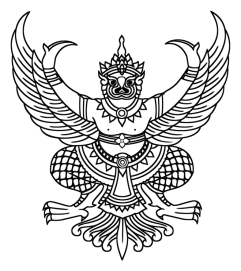 ที่   ปจ76301/                                                        	           องค์การบริหารส่วนตำบลหัวหว้า					                 		   	อำเภอศรีมหาโพธิ  จังหวัดปราจีนบุรี						                        	25140						          เมษายน  2564เรื่อง  การลงจ่ายพัสดุออกจากทะเบียนเรียน  ผู้อำนวยการสำนักงานตรวจเงินแผ่นดินจังหวัดปราจีนบุรีสิ่งที่ส่งมาด้วย   สำเนาเอกสารการจำหน่ายพัสดุ   จำนวน   1  ชุด		ด้วยองค์การบริหารส่วนตำบลหัวหว้า ได้จำหน่ายพัสดุครุภัณฑ์ที่ชำรุดเสื่อมสภาพ   โดยวิธีตกลงราคา เรียบร้อยแล้ว ตามระเบียบกระทรวงการคลังว่าด้วยการจัดซื้อจัดจ้างและการบริหารพัสดุภาครัฐ พ. ศ. 2560 ข้อ 215    พร้อมทั้งได้ลงจ่ายพัสดุออกจากบัญชีหรือทะเบียนพัสดุเสร็จเรียบร้อยแล้ว  รายละเอียดปรากฏตามเอกสารสิ่งที่ส่งมาด้วย	จึงเรียนมาเพื่อโปรดทราบ						ขอแสดงความนับถือ					           (นายสุรชัย    ทนสิงห์)  					    นายกองค์การบริหารส่วนตำบลหัวหว้ากองคลัง โทร.  / โทรสาร 0-3721-0833	E-mail : tb.huawa@gmail.comหมายเหตุ    สิ่งที่ส่งมาด้วย  ประกอบด้วย1. คำสั่งแต่งตั้งคณะกรรมการสอบหาข้อเท็จจริง  1 ฉบับ2. รายงานผลการสอบหาข้อเท็จจริง 1 ชุด3. รายงานขออนุมัติจำหน่าย พร้อมวิธีการจำหน่ายและคำสั่งอนุมัติให้จำหน่าย 1 ชุด4.  บัญชีรายการพัสดุชำรุด เสื่อมคุณภาพ สูญไป หรือไม่จำเป็นต้องใช้ในหน่วยงานขององค์การบริหารส่วนตำบลหัวหว้า 1 ชุด5.  รายงานผลการจำหน่าย 1 ชุด       6.  สำเนาใบเสร็จรับเงิน 1 ชุด(คู่ฉบับ)ที่   ปจ76301/                                                        	           องค์การบริหารส่วนตำบลหัวหว้า					                 		   	อำเภอศรีมหาโพธิ  จังหวัดปราจีนบุรี						                        	25140						          เมษายน  2564เรื่อง  การลงจ่ายพัสดุออกจากทะเบียนเรียน  ผู้อำนวยการสำนักงานตรวจเงินแผ่นดินจังหวัดปราจีนบุรีสิ่งที่ส่งมาด้วย   สำเนาเอกสารการจำหน่ายพัสดุ   จำนวน   1  ชุด		ด้วยองค์การบริหารส่วนตำบลหัวหว้า ได้จำหน่ายพัสดุครุภัณฑ์ที่ชำรุดเสื่อมสภาพ   โดยวิธีตกลงราคา เรียบร้อยแล้ว ตามระเบียบกระทรวงการคลังว่าด้วยการจัดซื้อจัดจ้างและการบริหารพัสดุภาครัฐ พ. ศ. 2560 ข้อ 215    พร้อมทั้งได้ลงจ่ายพัสดุออกจากบัญชีหรือทะเบียนพัสดุเสร็จเรียบร้อยแล้ว  รายละเอียดปรากฏตามเอกสารสิ่งที่ส่งมาด้วย	จึงเรียนมาเพื่อโปรดทราบ						ขอแสดงความนับถือ					           (นายสุรชัย    ทนสิงห์)  					    นายกองค์การบริหารส่วนตำบลหัวหว้ากองคลัง โทร.  / โทรสาร 0-3721-0833	E-mail : tb.huawa@gmail.comหมายเหตุ    สิ่งที่ส่งมาด้วย  ประกอบด้วย       1. คำสั่งแต่งตั้งคณะกรรมการสอบหาข้อเท็จจริง  1 ฉบับ2. รายงานผลการสอบหาข้อเท็จจริง 1 ชุด3. รายงานขออนุมัติจำหน่าย พร้อมวิธีการจำหน่ายและคำสั่งอนุมัติให้จำหน่าย 1 ชุด4.  บัญชีรายการพัสดุชำรุด เสื่อมคุณภาพ สูญไป หรือไม่จำเป็นต้องใช้ในหน่วยงานขององค์การบริหารส่วนตำบลหัวหว้า 1 ชุด5.  รายงานผลการจำหน่าย 1 ชุด       6.  สำเนาใบเสร็จรับเงิน 1 ชุดลำดับรายการราคาที่เสนอ1พัสดุ จำนวน 8 ชิ้น 200(โดยมีรายละเอียดตามเอกสารแนบท้าย)รวมเป็นเงินทั้งสิ้น (สองร้อยบาทถ้วน)200